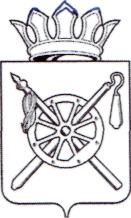 Российская Федерация Ростовская областьОКТЯБРЬСКИЙ РАЙОНМуниципальное образование «Кривянское сельское поселение»Администрация Кривянского сельского поселения ПОСТАНОВЛЕНИЕ12.07.2022        		                        № 135                               ст. КривянскаяРассмотрев заявление гр. Зайцева Павла Алексеевича, по вопросу предоставления разрешения на отклонение от предельных параметров разрешенного строительства при реконструкции жилого дома на земельном участке с кадастровым номером 61:28:0040112:88, расположенном по адресу: Ростовская обл., р-н Октябрьский, ст-ца Кривянская, ул. Ленина, 144, на расстоянии 2,0 метра от фронтальной границы вышеуказанного земельного участка, учитывая мнение населения, отраженного в протоколе публичных слушаний, состоявшихся 12.07.2022г., заключения о результатах проведения публичных слушаний по вопросу предоставления гр. Зайцеву П.А., разрешения на отклонение от предельных параметров разрешенного строительства при реконструкции жилого дома на земельном участке с кадастровым номером 61:28:0040112:88, расположенном по адресу: Ростовская обл., р-н Октябрьский, ст-ца Кривянская, ул. Ленина, 144, на расстоянии 2,0 метра от фронтальной границы вышеуказанного земельного участка, руководствуясь ст. 39 Градостроительного Кодекса Российской Федерации, Правилами Землепользования и Застройки муниципального образования «Кривянское сельское поселение», Уставом муниципального образования «Кривянское сельское поселение»,ПОСТАНОВЛЯЮ:Разрешить гр. Зайцеву Павлу Алексеевичу, отклонение от предельных параметров разрешенного строительства при реконструкции жилого дома на земельном участке с кадастровым номером 61:28:0040112:88, расположенном по адресу: Ростовская обл., р-н Октябрьский, ст-ца Кривянская, ул. Ленина, 144, на расстоянии 2,0 метра от фронтальной границы вышеуказанного земельного участка.Контроль за выполнением настоящего постановления возложить на заместителя Главы Администрации Кривянского сельского поселения В.В. Радченко.Глава  Администрации                                                                               Кривянского сельского поселения                                                 Е.Г. СтраданченковОб отклонении от предельных параметров разрешенного строительства